*** fill out the information below and return to Guidance for a chance
to be highlighted on our guidance board next to the gym***
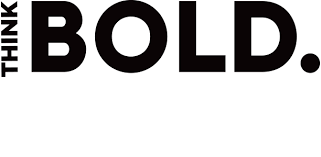 Name of College/University : ______________________
Location: _____________________
Type of School (Private/Public)
Enrollment size: _______
Top Areas of Study:
____________________________________________________
____________________________________________________
____________________________________________________
Interesting fact about the college/university
____________________________________________________
____________________________________________________
____________________________________________________
Research and enjoy!